Les volcansLis les questions ci-dessous et essaye de répondre, au crayon à papier, à celles dont tu penses connaître les réponses. Visionne ensuite le documentaire intitulé “Les volcans : le grand show !” et complète le questionnaire au fur et à mesure (14’ veut dire 14 minutes). 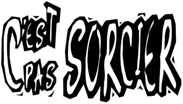 À la surface de la Terre, où trouve-t-on générale- ment des volcans ?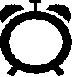 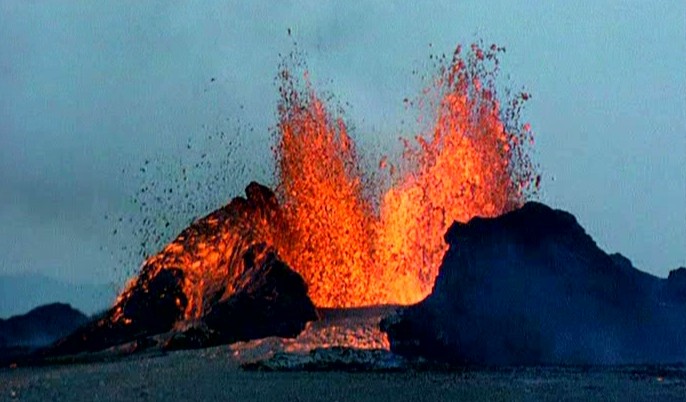 . . . . . . . . . . . . . . . . . . . . . . . . . . . . . . . . . . . . . . . . . . . . . . . . . . . . . . . . . . . . . . . . . . . . . . . . . . . . . . . . . . . . .. . . . . . . . . . . . . . . . . . . . . . . . . . . . . . . . . . . . . . . . . . . . . . . . . . . . . . . . . . . . . . . . . . . . . . . . . . . . . . . . . . . . . .. . . . . . . . . . . . . . . . . . . . . . . . . . . . . . . . . . . . . . . . . . . . . . . . . . . . . . . . . . . . . . . . . . . . . . . . . . . . . . . . . . . . .Le volcanisme des zones de subduction, c’est lors- qu’un volcan apparaît à l’endroit où une plaque tectonique océanique passe sous une plaque continen-tale.	❑ vrai	❑ fauxQu’est-ce que le volcanisme des zones d’accrétion ?. . . . . . . . . . . . . . . . . . . . . . . . . . . . . . . . . . . . . . . . . . . . . . . . . . . . . . . . . . . . . . . . . . . . . . . . . . . .. . . . . . . . . . . . . . . . . . . . . . . . . . . . . . . . . . . . . . . . . . . . . . . . . . . . . . . . . . . . . . . . . . . . . . . . . . . . . . . . . . . . . .. . . . . . . . . . . . . . . . . . . . . . . . . . . . . . . . . . . . . . . . . . . . . . . . . . . . . . . . . . . . . . . . . . . . . . . . . . . . . . . . . . . . .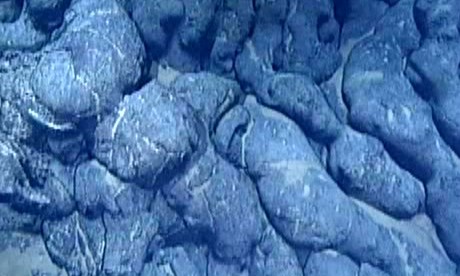 Quelles formes la lave qui sort des fissures si- tuées au fond des océans prend-t-elle ? . . . . . . . . . . . . . . . .. . . . . . . . . . . . . . . . . . . . . . . . . . . . . . . . . . . . . . . . . . . . . . . . . . . . . . . . . . . . . . . . . . . . . . . . . . . . . . . . . . . . . .Combien y a-t-il de volcans actifs sur la planète (qui  ont  eu  au  moins  une  éruption  depuis  10 000 ans) ? . . . . . . . . . . . . . . . . . . . . . . . . . . . . . . . . . . . . . . . . . . . . . . . . . . . . . . .Comment appelle-t-on un volcan formé au mi- lieu d’une plaque ? . . . . . . . . . . . . . . . . . . . . . . . . . . . . . . . . . . . . . . . . . . . . . .. . . . . . . . . . . . . . . . . . . . . . . . . . . . . . . . . . . . . . . . . . . . . . . . . . . . . . . . . . . . . . . . . . . . . . . . . . . . . . . . . . . . . .Un seul “point chaud” ne donne qu’un seul volcan.	❑ vrai ❑ fauxmagma très visqueux ●	● volcan effusif(comme quand on fait chauffer du lait)magma peu visqueux ●	● volcan explosif(comme quand onfait chauffer de la purée)Qu’est-ce qu’une “bombe volcanique” ?. . . . . . . . . . . . . . . . . . . . . . . . . . . . . . . . . . . . . . . . . . . . . . . . . . . . . . . . . . . . . . . . . . . . . . . . . . . .. . . . . . . . . . . . . . . . . . . . . . . . . . . . . . . . . . . . . . . . . . . . . . . . . . . . . . . . . . . . . . . . . . . . . . . . . . . . . . . . . . . . . .Une roche volcanique peut comporter beau- coup de petits trous, à cause des gaz qui se sontéchappés du magma pendant sa montée en surface.❑ vrai	❑ fauxLors d’une éruption d’un volcan “gris”, de gros nuages de cendres sont produits. Ils sont très dangereux pour les populations.❑ vrai ❑ fauxOn peut respirer les gaz émis par  un  volcan sans danger.❑ vrai	❑ fauxQu’est-ce qu’une “nuée ardente” ?. . . . . . . . . . . . . . . . . . . . . . . . . . . . . . . . . . . . . . . . . . . . . . . . . . . . . . . . . . . . . . . . . . . . . . . . . . . . . . . . . . . . .. . . . . . . . . . . . . . . . . . . . . . . . . . . . . . . . . . . . . . . . . . . . . . . . . . . . . . . . . . . . . . . . . . . . . . . . . . . . . . . . . . . . . .. . . . . . . . . . . . . . . . . . . . . . . . . . . . . . . . . . . . . . . . . . . . . . . . . . . . . . . . . . . . . . . . . . . . . . . . . . . . . . . . . . . . .On trouve des roches volcaniques dans les den- tifrices.❑ vrai	❑ faux© Illustrations : Riff International Production — Questionnaire : Bruce Demaugé-Bost